Diferencia entre Desde, Hace y Desde hace con EjerciciosDesde, desde hace y haceDesde y hace son dos expresiones de tiempo muy usadas en español y se utilizan para situar una acción pasada respecto al presente.Antes de nada,vamos a ver lo que tenemos que hacer para preguntar por la duración de una acción.¿Cómo preguntar con Desde y Hace¿Cuánto (tiempo) hace que + verbo?Esta forma es la más común si queremos preguntar cuánto dura una acción, por ejemplo:¿Cuánto tiempo hace que estudias español? – Estudio español desde hace 2 años.¿Cuánto hace que conoces a Pedro? – Conozco a Pedro desde 2006.¿Desde cuándo + verbo?Esta forma también es bastante común, por ejemplo:¿Desde cuándo tocas la guitarra? – Toco la guitarra desde que tengo 8 años.Desde cuándo no comes carne? – Soy vegetariano desde hace 3 años.¿Hace mucho que + verbo?Esta forma es un poco indirecta y se usa con la misma finalidad que las anteriores.¿Hace mucho que estás aquí? – No, desde que te fuiste.¿Hace mucho que vives en España? – Sí, Hace 10 años que vivo en Málaga.Hace / Hace queUtilizamos hace para hablar de una cantidad de tiempo transcurrido desde una acción en el pasado hasta el presente y siempre va seguida de una cantidad de tiempo. Puede usarse con la conjunción que.Hace + cantidad de tiempoHace + cantidad de tiempo se usa para expresar una acción pasada que no continúa en el presente.Trabajé en ese restaurante hace 5 años.Empecé a aprender inglés hace 10 años.Hace un mes fui a Sierra Nevada.Hace + cantidad de tiempo + que + verboExpresa acciones pasadas, pero en este caso existe una continuidad con el presente, porque al usar “Hace … que” estamos expresando que la acción que empezó, todavía continúa. Y se usa “Hace + cantidad de tiempo + que + verbo” cuando es el comienzo de una frase.No puedo conducir, hace 7 años que no conduzco.Hace 3 días que no veo a mis padres.Hace 6 meses que he dejado de fumar.Hace + cantidad de tiempo + verboExpresa que la acción terminó en el pasado. El verbo suele ir en pasado.Hace 2 años estuve en Nueva York.María está soltera, hace 5 meses lo dejó con su novio.Hace una semana fui a un concierto y perdí mi móvil.Desde / Desde hace / Desde queUsamos desde para hablar del comienzo de una acción en el pasado que continúa en el presente. Diferentes formas de usar desde:Desde + fecha / punto en el tiempoVivo en Málaga desde el año 2002.Desde el otro día no me habla.Conozco a tu hermana desde el 23 de junio (la fiesta de San Juan).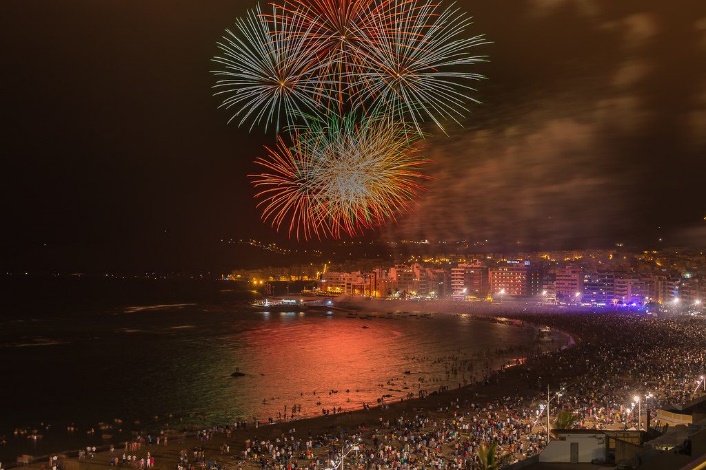 Desde hace + cantidad de tiempoNadie ha visto a Lorena desde hace 2 días.Estudio inglés desde hace 11 años.Somos vecinos desde hace 10 meses. Desde que + verboDesde que aprendí inglés tengo más oportunidades laborales.Todo está más tranquilo desde que no vives aquí.Desde que me dijiste eso, no he vuelto a ir a ese bar.Diferencia entre Hace y Desde haceLa diferencia entre desde hace y hace la puedes ver en los siguiente ejemplos:Hace 3 años que estudio español.Desde hace 3 años estudio español.Ambos ejemplos con Hace y Desde hace pueden parecer iguales, pero en realidad no lo son. El primero con “Hace”, hace más referencia a la cantidad de años que he estudiado español, sin embargo en el segundo ejemplo con “Desde hace” hace  más énfasis en  la continuidad de  la acción. El significado no cambia mucho y un nativo  te entendería perfectamente.Si quieres ver un vídeo con las diferencias entre desde, desde hace y hace en este link podrás ver el vídeo https://www.youtube.com/watch?v=DuCDDpZFA44&feature=youtu.beEjercicios y Ejemplos con hace, desde hace, desde, desde que, hace que…https://www.spanishwithvicente.com/curso/hablar-del-pasado/diferencia-entre-desde-hace-y-desde-hace/Más Ejemplos y Ejercicios con desde, desde hace, desde que y hace.Completa los ejercicios con hace, desde, desde hace y hace que. 1- He vivivido en Málaga  2001 y siempre me ha gustado. 2- Terminé la carrera  8 meses.3- Estudio español  llegué a España. 4- Empecé a trabajar en esta empresa  3 años.5- No llueve  3 meses, necesitamos un milagro.6- No me habla  olvidé su cumpleaños.7- No tengo coche  tuve el accidente. 8- La crisis económica fue  12 años. 9- Dejé de fumar  un par de meses.10- No fumo  me lo dijo el médico.11-  tres meses murió su abuelo. 12- Estudio español  casi 2 años. 13-  estudio español entiendo mejor las series de Netflix. 14- Lola vive en Torrevieja  2008. 15- Lola vive en Torrevieja  un montón de años.  16-  8 años que conocí a mi mujer.17- Conozco a mi mujer  8 años18- Soy más feliz  conocí a mi mujer. 19- Bebo café todos los días  estudié en la universidad. 20- No como carne  el año pasado.